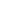 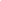 Restaurant Cooperation AgreementRestaurant Cooperation Agreement between [INSERT NAME OF RESTAURANT 1] and [INSERT NAME OF RESTAURANT 2]INTRODUCTIONThe [INSERT NAME OF RESTAURANT 1], a [INSERT SHORT DETAIL OF RESTAURANT 1] and located in [INSERT COMPLETE ADDRESS], and the [INSERT NAME OF RESTAURANT 2], a [INSERT SHORT DETAIL OF RESTAURANT 2] and located in [INSERT COMPLETE ADDRESS] are referred to collectively as the “Parties”. Recalling that the [INSERT NAME OF RESTAURANT 1] serves the full right to authorize the issuance of [INSERT COMPLETE DETAIL] and that this exclusive right includes the liability for [INSERT DETAIL]. Acknowledging that the [INSERT NAME OF RESTAURANT 2] has a role to [WRITE DOWN COMPLETE DETAIL] which will provide an appropriate [INSERT DETAIL] towards [INSERT NAME OF RESTAURANT 2]. Moreover, [INSERT NAME OF RESTAURANT 2] shall gather and store [INSERT DETAIL] together with [INSERT NAME OF RESTAURANT 1]. Both parties share the same [INSERT DETAIL] from the [INSERT DETAIL] and want to coordinate their efforts within the duties that both parties acknowledged. Furthermore, within their respective capabilities, [INSERT NAME OF RESTAURANT 1] and [INSERT NAME OF RESTAURANT 2] have agreed as follows: The purpose of this Agreement is to build a strong groundwork for cooperation between [INSERT NAME OF RESTAURANT 1] and [INSERT NAME OF RESTAURANT 2] within their respective rules and regulations, hence, [PROVIDE BRIEF DETAIL]. This Agreement is without prejudice to the rights and responsibilities established between [INSERT NAME OF RESTAURANT 1] and [INSERT RESTAURANT 2] as well as to those established in the Agreements respectively. As for the exchange of information, internal rules and regulations are subject to the “Parties as this is essential in safeguarding all confidential information. Exchanging of documents and other vital information shall take place between [INSERT NAME OF RESTAURANT 1] and [INSERT NAME OF RESTAURANT 2]. This is for the purpose of and in conformity with the provisions of this Agreement, and shall not contain any personal data.[4412 Roosevelt Street, San Francisco, CA 94114]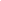 [+1 415 359 1127 | hello@gourmet.com][gourmet.com]	[INSERT NAME OF RESTAURANT 1] shall provide [INSERT NAME OF RESTAURANT 2] with information about [INSERT INFORMATION DETAIL]. [INSERT NAME OF RESTAURANT 1] shall stand ready to consult with [INSERT NAME OF RESTAURANT 2] in order to promote the implementation of this Agreement. Whenever [INSERT NAME OF RESTAURANT 1] obtains information regarding [INSERT SHORT DETAIL ABOUT RESTAURANT MANAGEMENT], [INSERT NAME OF RESTAURANT 1] will then send samples of [INSERT DETAIL] of any new [SPECIFY DETAIL], otherwise there will be [INSERT DETAIL]. The number of samples required shall be agreed depending on each party.The restaurant marketing samples shall be guided by a [INSERT DETAIL] which includes the following information: The total number of restaurant equipment that have been upgraded or removed. The date and location of food sampling, restaurant marketing, and different food preparation strategies for the community of [INSERT CITY/STATE]. A thorough evaluation of [INSERT DETAIL] for all food enthusiasts as well as [INSERT DETAIL]. [INSERT MORE DETAIL][INSERT MORE DETAIL][INSERT MORE DETAIL][INSERT MORE DETAIL]If [INSERT RESTAURANT 1] cannot provide any samples of [INSERT DETAIL] to [INSERT NAME OF RESTAURANT 2], [INSERT NAME OF RESTAURANT 1] shall instead send a succinct detail regarding [SPECIFY DETAIL] under the completed form “[INSERT FORM NAME RELEVANT TO RESTAURANT MARKETING]”. Moreover, when it comes to submitting samples of [INSERT DETAIL], [INSERT NAME OF RESTAURANT 2] shall send them to [INSERT NAME OF ORGANIZATION] who handles statistical restaurant marketing data. On the date when this Agreement enters into enforcement, [INSERT NAME OF RESTAURANT 1] shall carry out the [INSERT NAME OF RESTAURANT 2] with statistical marketing overview of all restaurant [INSERT DETAIL] that have been organized prior to the due date on [INSERT COMPLETE DATE]. [INSERT NAME OF RESTAURANT 2] shall take all needed and feasible components for restaurant marketing and partnership. Furthermore, this is to ensure that there will be no breach of the copyright of [INSERT DETAIL]. [INSERT NAME OF RESTAURANT 1] and [INSERT NAME OF RESTAURANT 2] shall consult each other right away regarding major [SPECIFY REASON]. All vital information disclosed between [INSERT NAME OF RESTAURANT 1] and [INSERT NAME OF RESTAURANT 2] shall be exclusively conveyed through protected communication. Both [INSERT NAME OF RESTAURANT 1] and [INSERT NAME OF RESTAURANT 2] shall acknowledge the means of protected communication. Moreover, both parties shall agree on the ways of secure communication through [INSERT DETAIL].Both Parties shall acknowledge this Agreement as well as the immediate person of this Agreement in a separate manner. Both Parties shall ensure that all information gathered and obtained on the basis of this Agreement, are subject to confidentiality standards and shall receive protection equivalent to the level of protection offered by the originating Party. Either [INSERT NAME OF RESTAURANT 1] and [INSERT NAME OF RESTAURANT 2] may include restrictions regarding the usage of information supplied on the basis of this Agreement. Either Party is obliged to ensure that all information obtained are always subject to security and confidentiality and shall continue even after this Agreement has ended. The Party that causes destruction to the other Party as a result of unauthorized process of information under this Agreement shall be responsible for such damage. Certain compensation will be implemented herein and it shall be in conformity with the components laid under this Agreement. Either [INSERT NAME OF RESTAURANT 1] or [INSERT NAME OF RESTAURANT 2] may discontinue to provide information in conformity with this Agreement to the other Party in the event of Agreement breach. As for dispute between [INSERT NAME OF RESTAURANT 1] and [INSERT NAME OF RESTAURANT 2] emerging in connection of this Agreement, both Parties shall undertake to provide resolution to any possible disputes that may emerge. Either [INSERT NAME OF RESTAURANT 1] or [INSERT NAME OF RESTAURANT 2] may provide specifications in terms of restrictions on the usage of information for [SPECIFIC INFORMATION REGARDING RESTAURANT MARKETING COMPONENTS]. Either Party may also abolish this Agreement with [SPECIFY HOW MANY MONTHS] prior written notice. This Agreement shall take effect on [INSERT COMPLETE DATE] and will be published on both Parties’ websites, [INSERT WEBSITE NAME] and [INSERT WEBSITE NAME]. IN WITNESS WHEREOF, the undersigned, being fully authorized hereto, both Parties have signed the said Agreement.[INSERT COMPLETE NAME][INSERT JOB TITLE], [INSERT NAME OF RESTAURANT 1][INSERT DATE][INSERT COMPLETE NAME][INSERT JOB TITLE], [INSERT NAME OF RESTAURANT 2][INSERT DATE]